NATIONAL ASSEMBLY QUESTION FOR WRITTEN REPLYQUESTION NUMBER: 698DATE OF PUBLICATION:  MARCH 2016Mr B M Bhanga (DA) to ask the Minister of Communications:What amount was (a) budgeted for and (b) spent by her department on Metro FM’s annual Metro FM Music Awards Show in the (i) 2012-13, (ii) 2013-14 and (iii) 2015-16 financial years (aa) in total and on (bb)(aaa) hiring the venue, (bbb) venue décor, (ccc) fees for master of ceremonies, (ddd) individuals who presented awards to winners, (eee) prize monies awarded to each award winner in each category, (fff) performers who performed at the awards, (ggg) catering and (hhh) alcohol in each specified financial year? NW813E                                                                  REPLY: MINISTER OF COMMUNICATIONSThe new Department of Communications was only established by President Jacob Zuma after the 2014 national and provincial general elections. The changes in the structure and administration of government were introduced in the 5th democratically-elected government thorough the introduction of the Proclamation to split the then Department into two Departments namely, Department of Communications (now the new Department of Telecommunications and Postal Services), and the New Department of Communications. The Presidential proclamation issued in December 2014, also re-organized the reporting structure of entities, which historically reported to one old Department while other entities including the public broadcaster, the SABC were transferred to the new Department.Having given this background, it is therefore clear that the new Department of Communications has not allocated or spent any public money towards the hosting of the annual Metro FM Awards. In addition, the Annual Metro FM Awards takes place at no costs to the SABC. The annual awards are fully funded through sponsorships and partnerships.MR NN MUNZHELELEDIRECTOR GENERAL [ACTING]DEPARTMENT OF COMMUNICATIONSDATE:MS AF MUTHAMBI (MP)MINISTER OF COMMUNICATIONSDATE: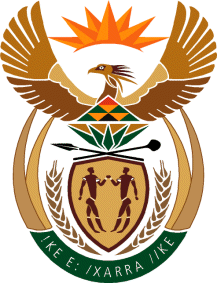 MINISTRY: COMMUNICATIONS
REPUBLIC OF SOUTH AFRICAPrivate Bag X 745, Pretoria, 0001, Tel: +27 12 473 0164   Fax: +27 12 473 0585Tshedimosetso House,1035 Francis Baard Street, Tshedimosetso House, Pretoria, 1000